I, the employer, can confirm that this is a correct record of the hours worked by my employee for the period detailed.  I authorise Purple to process payment and calculate the necessary HMRC payroll based on this information.  Please ensure the timesheet is fully and clearly completed otherwise this can delay payment.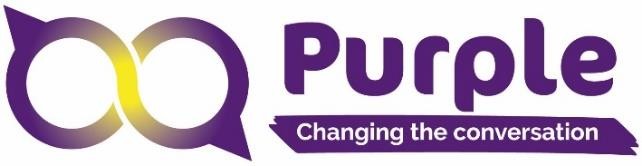 *  ANNUAL LEAVE FOR THIS PERIOD …………….  Hours  @  Rate of £……………………………Customer Name:Employee Name:Purple Account No:Employee Signature:Employer Name:Telephone No:Employer Signature:Email:MonthMonthDaysDaysDaysNightsNightsNightsDayDate(dd/mm/yy)HoursRate£*Annual Leave HoursRate£*Annual Leave Off Sick12345678910111213141516171819202122232425262728293031TOTALS